Requests for the Holy Quran and other Islamic Resources2013 – Vol. 23From the Archive of Dr Umar Elahi AzamManchester, UKAugust 2013Fwd: 4 Islamic Resources are attached!.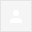 Assalamu Alaikum,I  would definitely like you to order a box of the printed Holy Quran and Islamic books free and post free for use & distribution here.,SincerelyDr. SM..YunusGilaniKuala Lumpur MALAYSIA  Your Ref email your work or home address in full, including country and I will arrange everything by contacting the Muslim organizations in Egypt and Turkey.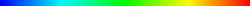 (no subject)Asalamoualaikum am Mrs Nazlee Lallmahomed am really interesting to get the pansurah can u please let me know how to get it thanks ALLAH HAFIZPlease send the PANJ SURAHWa-alaikum as-salam
Please send the PANJ SURAHRE: WHICH OF THESE ISLAMIC RESOURCES WOULD YOU LIKE TO RECEIVE FREE?Wa alaikum assalaam,

Please send me all of these titles

WassalaamQuran distributionOn Sat, Dec 17, 2011 at 7:31 AM, Kamal Aslam <kamalaslam@yahoo.com> wrote:My name is Kamal Aslam, n i have gone through. de constants of UR mail .It indeed is noble job UR are doing n only God Almighty will regard his blessing according 2 HIS shan . I request you sir 2 plz send me de entire range of UR work .Thanks n GOD BLESS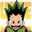 JAZAKALLAH FOR SAYING YOU WILL SIGN MY GUESTBOOKS, BR NASRUDINTHE PHILIPINE JUZU AMMA QURAN TRANSLATION IS ATTACHED FOR YOU TO DISTRIBUTE TO ANYONE, ANYWHERE.  PLEASE TAKE MORE THAN 100 FREE ISLAMIC RESOURCES FROM MY SITEhttp://dr-umar-azam.weebly.comDR UMAR 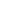 thank you very much, this what i'm looking for so long.can i ask another favor in this regard, you know i tried to print some pages but it look like not good. if you have soft copy with word format can you send me! just make it winrar. (this tagalog translation of Qoran Onlly)Allah will give you a great rewards here in the world special in the heaven (Jannah) 

SOkranJazakAllah khairun Br Denden(no subject)SalaamI wish to links for subjects mentioned in your mail.Thank youWith kind regards,

Soogra Kautbally
Confidential Secretaryfor IT Manager
Central Water Authority
Tel. (230) 601-5038
Fax. (230) 686-6264THANKS SIR…..GOOD WORK…WORTHY TO SAVE AS A FILE……..From: UMAR AZAM [mailto:dr.u.azam@gmail.com] 
Sent: 25 May 2013 3:29 AM
To: wicm32@yahoo.com; lusianalestari830@gmail.com; nrkelmendi@googlemail.com; KAUTBALLY SOOGRA (CS); Idrees husain; syed sadatali; Adila Kokab; jaldhaka@dhaka.net; nakudunhina@yahoo.com; qaranimo01@hotmail.com; nzugile5@yahoo.co.uk;auduali@yahoo.com; mmkirann@gmail.comASSALAMU ALAIKUM,THE MADANI PANJ SURAH IS A WONDERFULLY EDUCATIONAL AND ILLUMINATING BOOKGrateful if you could send me the above book.JAZAK ALLAHSave a tree. Don't print this e-mail unless you really need to….This e-mail and any file transmitted with it are confidential and are intended solely for the use of individual or entity to whom they are addressed. If you are not the intended recipient you are notified that disclosing, copying, distributing, or taking any action in reliance on the contents of this email is strictly prohibited. Please note that any views or opinions presented in this email are solely those of the author and do not necessarily represent those of NHDC Ltd. Finally the recipient should check this email and any attachments for the presence of viruses. NHDC accepts no liability for any damage caused by any virus transmitted by this email.New Form Entry: Allah-Azawajal Website FormYou've just received a new submission to your Allah-Azawajal Website Form.Submitted Information:Name
Sami Ullah Khan

Email
samikhan7@yahoo.com

Comment
Very Nice. ThanksYou've just received a new submission to your Allah-Azawajal Website Form.Submitted Information:NameDadavali Ali

Email
dadavali123@gmail.com

Comment
I would like to know more about Islam and quran , please mail me for detail in kannadamadanipangsurah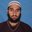 plz send it to meplz send islamic resource information to me also thanksSALAMPLEASE SEND THE HOLY QURAN AND ISLAMIC BOOKS TO:BR UDRIS.  JAZAKALLAH.Hussaini Umar Idris, c/o sen Abdullahi Idris UmarAbuja, Nigeria. SALAMSALAM, BRS.  PLEASE SEND THE HOLY QURAN AND ISLAMIC BOOKS TO BR AMEEN AT THE FOLLOWING ADDRESS.  JAZAKALLAH.DR. MOHAMMED AMEEN,CHENNAI INDIAFW: REQUEST THE V. VALUABLE MADANI PANJ SURAH!From: qasimabbas15@hotmail.com
To: softcopyofquran@googlemail.com; abbasbaz@gmail.com; aijaz_khwaja@hotmail.com; karsaztrust@cyber.net.pk;aknayyar@hotmail.com; info@alhudainstitute.ca; ambition1987@gmail.com; aamirliaquat@aamirliaquat.com; mitha@nawaijang.com;dr.noori@yahoo.com; dr.yunusgilani@gmail.com; frontier_khan@hotmail.com; firozkhan42@hotmail.com; info@islamicfoundation.ca;info@centralmosque.ca; info@cair.com; info@iamc.com; info@iribnews.ir; learnislam@mmcc-canada.org;m.namazie@onelawforall.org.uk; makkahmadina@hotmail.com; info@masjidibrahim.ca; info@daruliman.org; jamiomar@jamiomar.org;nafeeshard_212@hotmail.com; newjersey@iamc.com; nizmohamed@gmail.com; newshr.urdu@etv.co.in; sabahuddinqazi@gmail.com;roshni4unaz@yahoo.com; shababslyceum@gmail.com; syedf.akhtar@gmail.com; w.valiante@rogers.com; patelyakub@yahoo.com
CC: sydsadr@hotmail.com; trueislamss@live.ca
Subject: RE: REQUEST THE V. VALUABLE MADANI PANJ SURAH!
Date: Mon, 20 May 2013 20:24:45 -0300Wa Alaykum Salam,Thanks for your message.  Perhaps your message under the sender’s name as “QURAN DISTRIBUTION” should have announced as “get your free copy of Holy Qurantranslation in your own language” instead of “free copy of THE MADANI PANJ SURAH.  Perhaps you should have promoted and propagated the message of Holy Quran by “free distribution of Word of God i.e. Kalam Allah i.e. Holy Quran – translation in more than one language” instead of book THE MADANI PANJ SURAH - the book written by human being.As you know a big majority of Muslims, who are Ajamis, not knowing Arabic language, are lacking knowledge of Holy Quran and this is the time when we have to promote and propagate Quranic knowledge among them instead of promoting and propagating human written book like THE MADANI PANJ SURAH.The understanding of Holy Quran (54:17), then to ponder over its Verses (38:29), then to follow it (6:155), then to propagate it to others (18:27) – besides recitation - all these tasks are mandatory i.e. Farz on every Muslim, as revealed in Holy quran itself time and again.   Instead, you are promoting and propagating human written books.   Look how serious is ignoring Holy Quran:025.030 
YUSUFALI: Then the Messenger will say: "O my Lord! Truly my people took this Qur'an for just foolish nonsense." 
PICKTHAL: And the messenger saith: O my Lord! Lo! mine own folk make this Qur'an of no account. 
SHAKIR: And the Messenger cried out: O my Lord! surely my people have treated this Quran as a forsaken thing.The above is a serious complaint from the Holy Prophet (P.B.U.H.) for ignoring Holy Quran.Please reconsider your goal of propagating human written book and ignoring Holy Quran’s message.WA MA ALAYNA ILLAL BALAAGH.Wassalam.QAWA LAIKUM SALAM, QASIM, DON'T BE TOO HASTY: I AM GOING TO SEND A FEW FILES OF THE HOLY QURAN (ARABIC TEXT AND TRANSLITERATION FILES) TO THOSE MAKING REQUESTS AS WELL AS THE MADANI PANJSURAH.  IN CASE, SEVERAL FILES OF THE HOLY QURAN , ARABIC, URDU, ENGLISH ETC. ARE AVAILABLE FOR FREE DOWNLOAD 24/7 FROM MY SITE:   dr-umar-azam.weebly.com  !Needs your help with some Islamic text materials-----Original Message-----From: akinola akinkunmi [mailto:akinola_akinkunmi2002@yahoo.com].Mahadul 'ullum, an Arabic school which base her knowledge and training of her student only on Al-Qur'an and sunnah of the Prophet Muhammad (S. A. W) headed and owned by Abd Wasii Mas'ud here in Ibadan part of Oyo State in Nigeria sincerely needs your help with some Islamic text materials which can aid in teaching the students and up bringing them to achieve our dreams. It will be of great appreciation if this request is posivitely treated. Jazakumu LLAHU khairan.  Yours in Islam, مطهر ابن اسماعيلmail to:   akinola_akinkunmi2002@yahoo.comSALAM, AKINOLAPLEASE EMAIL YOUR FULL POSTAL ADDRESS, INCLUDING TELEPHONE NO. AND I CAN ASK MUSLIM ORGANISATIONS IN EGYPT AND TURKEY IF THEY CAN POST YOU HOLY QURANS AND ISLAMIC BOOKS.DR UMAR E.AZAMwww.dr-umar-azam.com from: Dr. S M Yunus Gilani <Dr.YunusGilani@gmail.com>to: DrUMAR AZAM <dr.u.azam@gmail.com>
date: Wed, May 22, 2013 at 2:52 AMsubject: Fwd: 4 Islamic Resources are attached!.mailed-by: gmail.comsigned-by: gmail.comMay 22from: Samad Silencers <samadss@intnet.mu>to: dr.u.azam@gmail.com
date: Thu, May 23, 2013 at 7:57 AMsubject:May 23from: Imran shaikh <imrans.razvi@gmail.com>to: dr.u.azam@gmail.com
date: Thu, May 23, 2013 at 8:17 AMsubject: Please send the PANJ SURAHmailed-by: gmail.comsigned-by: gmail.comMay 23from: Imran Chandoe <i.chandoe@hotmail.com>to: UMAR AZAM <dr.u.azam@gmail.com>
date: Sun, May 12, 2013 at 4:50 PMsubject: RE: WHICH OF THESE ISLAMIC RESOURCES WOULD YOU LIKE TO RECEIVE FREE?mailed-by: hotmail.comMay 12from: Kamal Aslam <kamalaslam@yahoo.com>reply-to: Kamal Aslam <kamalaslam@yahoo.com>
to: "dr.u.azam@gmail.com" <dr.u.azam@gmail.com>
date: Thu, May 23, 2013 at 5:10 PMsubject: Quran distributionmailed-by: yahoo.comsigned-by: yahoo.comMay 23from: Denden Nawal <nash14_galindo02@yahoo.com>to: "dr.u.azam@gmail.com" <dr.u.azam@gmail.com>
date: Sat, May 4, 2013 at 3:08 AMsubject: Re: Fwd: THE HOLY QURAN AND OTHER RESOURCES ARE ATTACHED!!!!!!!!!!!!!!!!mailed-by: yahoo.comsigned-by: yahoo.comMay 4Thank you very much for your immediate response to my email, i really appreciate it.Today evening i will open all if these and i will sign to your guest book.Thank you very much for your supporting and sharing islamic knowledge.Nasrudin N. Galindo

Mindanao, Philipiinesfrom: UMAR AZAM <dr.u.azam@gmail.com>to: Denden Nawal <nash14_galindo02@yahoo.com>
date: Sat, May 4, 2013 at 3:16 AMsubject: Re: Fwd: THE HOLY QURAN AND OTHER RESOURCES ARE ATTACHED!!!!!!!!!!!!!!!!mailed-by: gmail.comMay 4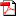 philipine-juzu-amma.pdf
8989K   View   Download  from: Denden Nawal <nash14_galindo02@yahoo.com>reply-to: Denden Nawal <nash14_galindo02@yahoo.com>
to: UMAR AZAM <dr.u.azam@gmail.com>
date: Mon, May 6, 2013 at 7:24 PMsubject: Re: Fwd: THE HOLY QURAN AND OTHER RESOURCES ARE ATTACHED!!!!!!!!!!!!!!!!mailed-by: yahoo.comsigned-by: yahoo.comMay 6from:from: UMAR AZAM <dr.u.azam@gmail.com>to:to: Denden Nawal <nash14_galindo02@yahoo.com>
date:date: Mon, May 6, 2013 at 7:52 PMsubject:subject: Re: Fwd: THE HOLY QURAN AND OTHER RESOURCES ARE ATTACHED!!!!!!!!!!!!!!!!mailed-by:mailed-by: gmail.comMay 6from: Soogra Kautbaully <kautbally_s@cwa.intnet.mu>to: dr.u.azam@gmail.com
date: Fri, May 24, 2013 at 12:48 PMsubject:mailed-by: cwa.intnet.muMay 24from: Dr. Shameem Hasan <jaldhaka@dhaka.net>reply-to: jaldhaka@dhaka.net
to: UMAR AZAM <dr.u.azam@gmail.com>
date: Sat, May 25, 2013 at 9:10 AMsubject: RE: AN E-BOOK ON DUAS AND AN E-BOOK ON THE PROPHE صلى الله عليه وسلم ARE ATTACHED!mailed-by: dhaka.netMay 25from: rooksana <rooksana.allybokus@intnet.mu>to: dr.u.azam@gmail.com
date: Mon, May 27, 2013 at 9:06 AMsubject:May 27May 27May 27from: FAROOQ WAGAY <farooqwagay111@gmail.com>to: dr.u.azam@gmail.com
date: Tue, May 28, 2013 at 4:22 PMsubject: madanipangsurahmailed-by: gmail.comsigned-by: gmail.comMay 28from: FAROOQ WAGAY <farooqwagay111@gmail.com>to: UMAR AZAM <dr.u.azam@gmail.com>
date: Tue, May 28, 2013 at 4:30 PMsubject: Re: FREE ISLAMIC RESOURCES BY E-MAILmailed-by: gmail.comsigned-by: gmail.comMay 28from: dr.u.azam <dr.u.azam@gmail.com>to: "mohamedshrok2005@yahoo.com" <mohamedshrok2005@yahoo.com>,
 Burhan Kılıç <burhankilic23@hotmail.com>,
 nakudunhina@yahoo.com
date: Tue, May 28, 2013 at 10:37 PMsubject: SALAMmailed-by: gmail.comMay 28from: UMAR AZAM <dr.u.azam@gmail.com>to: "mohamedshrok2005@yahoo.com" <mohamedshrok2005@yahoo.com>,
 Burhan Kılıç <burhankilic23@hotmail.com>,
 ameen.sait@yahoo.co.in
date: Thu, May 30, 2013 at 2:51 AMsubject: SALAMmailed-by: gmail.comMay 30from: Qasim Abbas <qasimabbas15@hotmail.com>to: "dr.u.azam@gmail.com" <dr.u.azam@gmail.com>
date: Tue, May 21, 2013 at 12:27 AMsubject: FW: REQUEST THE V. VALUABLE MADANI PANJ SURAH!mailed-by: hotmail.comMay 21from:from: UMAR AZAM <dr.u.azam@gmail.com>to:to: Qasim Abbas <qasimabbas15@hotmail.com>
date:date: Tue, May 21, 2013 at 2:39 AMsubject:subject: Re: FW: REQUEST THE V. VALUABLE MADANI PANJ SURAH!mailed-by:mailed-by: gmail.comMay 21from: as <alsahdiq@gmail.com>to: UMAR AZAM <dr.u.azam@gmail.com>
date: Sun, Jun 2, 2013 at 8:54 AMsubject: Needs your help with some Islamic text materialsmailed-by: gmail.comsigned-by: gmail.comJun 2from:from: UMAR AZAM <dr.u.azam@gmail.com>to:to: as <alsahdiq@gmail.com>
date:date: Sun, Jun 2, 2013 at 11:12 PMsubject:subject: Re: Needs your help with some Islamic text materialsmailed-by:mailed-by: gmail.comJun 2from: UMAR AZAM <dr.u.azam@gmail.com>to: noorjsultani@yahoo.com
date: Tue, Jun 4, 2013 at 11:16 PMsubject: Salammailed-by: gmail.coSalamSalam, PradeepThe small, sweet Darood Sharif you requested is attached.May Allah Bless you.Dr UmarPS What did you think of my Power of Durood Site?  Can I have your honest commenta?Respected sir, Asalam walekum
can you send me in English or Hindi language so i can byeheart it.Honestly, Sir telling you frankly
one of my friend asked me to send DUROOD on Prophet MOHAMMED and see  the blessing from the  Almighty as wel as see howlife  changes.
Regards.WA LAIKUM SALAM, PRADEEPYES, YOUR FRIEND TOLD YOU THE RIGHT THING; EVEN IF LIFE DOESN'T CHANGE FOR THE BETTER STRAIGHTAWAY, IT IS GUARANTEED TO CHANGE, INSHA'ALLAH, OVER THE LONGER TERM.  I HAVE PLEASURE IN SENDING YOU DUROOD IN HINDI WITH ONE LINE IN ARABIC.  HOPE IT WILL BE USEFUL.  A FEW MINUTES AGO, I ALSO SENT YOU A NUMBER OF VERY INFORMATIVE ISLAMIC RESOURCES BY EMAIL - TO HELP YOU 'GET INTO' ISLAM.  I AM AVAILABLE FOR HELP AND SUPPORT AT ALL TIMES, PRADEEP, SO STAY IN TOUCH.MAY ALLAH GUIDE YOU THE BEST WAY TOWARDS ETERNAL SALVATION AND DELIGHT!  AMEENDR UMAR